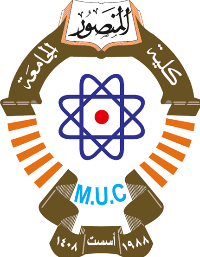 السيــــــد العميــــــــد المحتـــــــــــرمبواسطة السيد رئيس قسم ............................... المحترمم/ طلب ترويج معاملة ترقية علميةتحية طيبةيرجى التفضل بالموافقة على ترويج معاملة ترقيتي من مرتبة (............) الى مرتبة (.................)، وذلك لإكمالي المدة القانونية اللازمة واكمال متطلبات الترقية وفق تعليمات الترقيات العلمية رقم 167 لسنة 2017 النافذة، مرفق جدول يبين عناوين البحوث المقدمة للترقية المنشورة او المقبولة للنشر والمجلات المنشورة فيها.               مع وافر الشكر والتقدير..                                                             التوقيع:                                                            الاسم:                                                             التاريخ:                                                            اللقب العلمي الحالي: المرافقاتجدول بعناوين بحوث الترقية المنشورة او المقبولة للنشر ومجلات النشرالبحوث المقدمة للترقية الى مرتبة (                          ) من قبل التدريسي (                                )، المنشورة او المقبولة للنشرالتوقيع:أسم التدريسي:التاريخ:تعنوان البحثعنوان جهة النشر1234567